Publicado en Alcantarilla (Murcia) el 30/12/2022 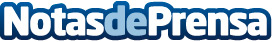 Repara tu Deuda Abogados cancela 33.617€ en Alcantarilla (Murcia) con la Ley de Segunda OportunidadEl despacho de abogados especializado en la Ley de Segunda Oportunidad supera los 110 millones de euros de deuda exonerada Datos de contacto:David Guerrero655956735Nota de prensa publicada en: https://www.notasdeprensa.es/repara-tu-deuda-abogados-cancela-33-617-en Categorias: Nacional Derecho Finanzas Murcia http://www.notasdeprensa.es